ХVIII Всероссийская олимпиада по технологииМуниципальный   этап.Задания теоретического конкурса по номинации «Культура дома и декоративно-прикладное творчество» 8-9 класс.Кулинария. 1. Какие компоненты пищи являются источниками энергии:(отметьте знаком + правильный ответ)а) жиры;б) углеводы;в) витамины;г) белки.2. Укажите порядок механической обработки птицы:(пронумеруйте операции в порядке их выполнения)а) ощипывание;б) оттаивание;в) промывание;г) потрошение.3. На каком этапе консервирования плодов происходит операция «бланширование»:(отметьте знаком + правильный ответ)а) подготовка тары;б) подготовка плодов;в) приготовление сиропа;г) стерилизация.4.Какие супы являются основными в русской кухне:(отметьте знаком + правильный ответ)а) борщ;б) щив) рассольник;г) харчо.5. В армянской кухне «путук», «кчуч», «тапак» это:(отметьте знаком + правильный ответ)а) название глиняной посуды;б) название приправ;в) название супов и вторых блюд;г) название сладких блюд.6. Для какой цели в продукты добавляют консерванты:(отметьте знаком + правильный ответ)а) для предотвращения размножения бактерий и плесневых грибков;б) для улучшения вкуса пресных продуктов;в) позволяют жирам смешиваться с водой;г) для предотвращения расслоения в жидких продуктах.7. В качестве загустителяв соусах, пирогах, сырах используется:(отметьте знаком + правильный ответ)а) соль;б) сода;в) крахмал;г) сахар.8. На упаковке товаров в обязательном порядке проставляется штриховой код. Укажите какая информация зашифрована на коде__________________________________________________________________________________________________________________________________________________________ Материаловедение. 9. К блузочным тканям относятся:(отметьте знаком + правильный ответ)а) шелковые;б) шерстяные;в) льняные;г) хлопчатобумажные.Проектирование и изготовление одежды. 10.По своей конструкции костюмы всех эпох делятся на:(отметьте знаком + правильный ответ)а) распашной;б) драпированный;в) запашной;г) накладной.11. Укажите какие мерки записываются в полном размере:(отметьте знаком + правильный ответ)а) полуобхват шеи (Сш);б) ширина спины (Шс);в) ширина плечевого ската (Шп);г) обхват плеча (Оп).12.Перемещение нагрудной в какой срез представлено на рисунке: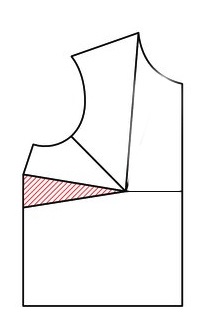 (отметьте знаком + правильный ответ)а)  в срез горловины;б)  в боковой срез;в)  в среднюю линию переда;г)  в срез проймы.13. При подготовке выкройки к раскрою на все детали наносят:(отметьте знаком + правильный ответ)а) название детали;б) наименование ткани;в) долевую нить;г) контрольные линии и точки.14. На рисунке представлено: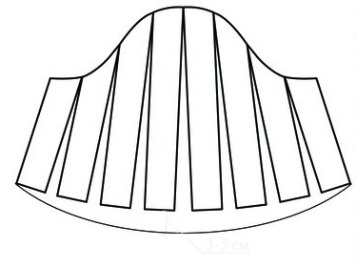 (отметьте знаком + правильный ответ)а) основа втачного рукава;б) расширение рукава по линии низа; в) равномерное расширение рукава;г) эскиз рукава.15. Подготовка ткани к раскрою включает следующие этапы:(отметьте знаком + правильный ответ)а) определение лицевой стороны ткани;б) расположение деталей на ткани;в) определение направления нити основы;г) декатировка ткани.16. Технологическая операция - это:(отметьте знаком + правильный ответ)а) изменение форм, размеров и свойств материалов для получения определенного предмета;б) ряд действий в результате которых заготовка превращается в готовое изделие;в) часть технологического процесса, выполненная на одном рабочем месте, одним рабочим;г) строгое соблюдение всех требований в процессе изготовления изделия.17. В швейных изделиях клеевой прокладочный материал применяется:(отметьте знаком + правильный ответ)а) для придания жесткости отдельным деталям;б) для соединения деталей;в) для утепления изделия;г) для приклеивания подгибок.Рукоделие.18. назовите виды валяния из шерсти: (отметьте знаком + правильный ответ)а) фелтинг;б) фильцнадель;в) пэчворк;г) квиллинг. 19. Какие виды шерсти используются для валяния:(отметьте знаком + правильный ответ)а) овечья шерсть;б) кроличья шерсть;в) верблюжья шерсть;г) собачья шерсть. Интерьер.20. Какой цвет в интерьере создает бодрое и жизнерадостное настроение:(отметьте знаком + правильный ответ)а) оранжевый; б) красный;в) синий;г) зеленый. Экономика семьи, предпринимательство.21. К постоянным(ежемесячным) семейным расходам относятся:(отметьте знаком + правильный ответ)а) оплата жилья;б) подарки;в) досуг;г) питание семьи.Конструирование (черчение) и моделирование (дизайн одежды).22. На чертеже конструкции точки обозначаются:(отметьте знаком + правильный ответ)а) заглавными и прописными буквами;б) заглавными буквами и цифрами;в) заглавными буквами, прописными буквами, цифрами;г) цифрами и дугами. 23. Какие бывают силуэты в одежде:(отметьте знаком + правильный ответ)а) прямой;б) трапеция;в) классический;г) полуприталенный. 24. Фасон - это:(отметьте знаком + правильный ответ)а) внешние черты изделия, определяемые формой деталей, линиями, их соотношением, отделкой;б) рисунок, выполненный с указанием основных размеров и других сведений об изображаемом предмете;в) соотношение отдельных частей в целом;г) внешнее очертание любого предмета или костюма. Творческое задание.25. Дан эскиз модели блузки:1) выполните зарисовку схем применяемых швов и узлов швейного изделия; 2) предложите ткань для представленной модели.2. Рекомендуемые ткани для изготовления блузки:_____________________________________________________________________________Схемы применяемых швов(для изготовления изделия)эскиз модели юбки1. Схема обработки вытачки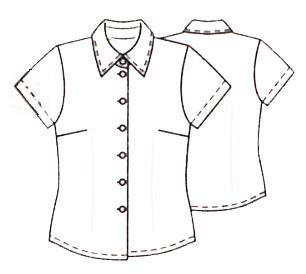 2. Схема обработки нижнего среза рукава3. Схема обработки воротника